  17.04.2020г.  Преподаватель:  Танчик  Евгений  Борисович         Урок по дисциплине  ОП.04. Основы технологии отделочных строительных  работ  группы 15 профессии 08.01.08. Мастер отделочных строительных работ  в рамках  программы дистанционного обучения.             Добрый,  день уважаемые  студенты  группы  15!                    Вашему вниманию предлагается  дистанционный  урок  по  предмету  Основы технологии отделочных  строительных  работ.  Продолжительность  занятия – 5 часов.Сегодня  мы с вами  продолжаем  изучение  раздела  №5  Основы производства  отделочных  работ.  Подраздел  Практические задания №7            Вопросы, которые предстоит разобрать на нашем занятии: Составление  инструкционно – технологических  карт  на  выполнение полов из линолеума – 2 часа.    Составление  инструкционно – технологических  карт  на  выполнение устройства полов из ковролина и ворсолановых покрытий   – 2 часа.Составление инструкционно – технологических карт на выполнение устройства натяжных потолков – 1 час.Для освоения данной темы необходимо выполнить следующее:Изучить теоретическую часть материала.Составить конспект.На основании полученных знаний дать ответы на контрольные вопросы.Выполнить домашнее задание.              Материал для изучения и конспектированияСоставление инструкционно - технологических карт на выполнение полов из линолеума.В строительстве жилых и промышленных зданий на устройство полов приходится 15 - 19 % затрат по стоимости и 14 - 17 % по трудоемкости.Применение прогрессивных отделочных материалов, таких как линолеум, полимерные плитки, релин, снижает трудоемкость работ. Трудовые затраты на устройство 1 м2 полов из линолеума, плиток ПХВ в 5 раз ниже, чем при настилке паркета и в 3,3 меньше, чем при укладке дощатых полов.Полы из линолеума, пластикатных плиток и релина обладают следующими качествами: они прочны, долговечны, стойки против воздействия различных химических веществ, эластичны, малотеплопроводны, красивы и гигиеничны.ВИДЫ ЛИНОЛЕУМАЛинолеум широко применяется для настилки полов в жилых, общественных, административных и промышленных помещениях. Изготавливают его из пластических масс, наполнителя и пигмента.В настоящее время промышленность выпускает следующие виды линолеумов:- глифталевый- поливинилхлоридный- коллоксилиновый (нитроцеллюлозный)- резиновый (релин)- пергаминовый.ХАРАКТЕРИСТИКА НАИБОЛЕЕ РАСПРОСТРАНЕННЫХ ВИДОВ ЛИНОЛЕУМА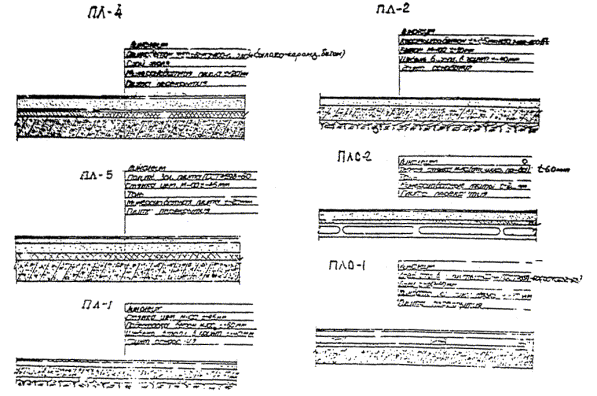 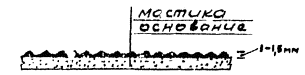 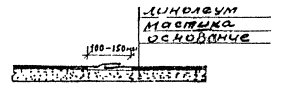 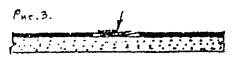 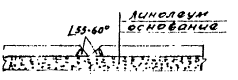 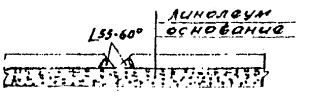 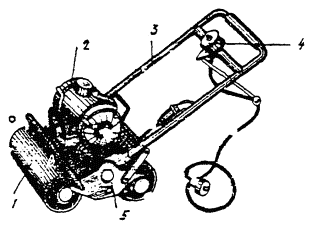 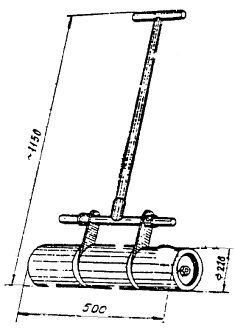 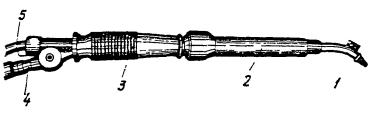 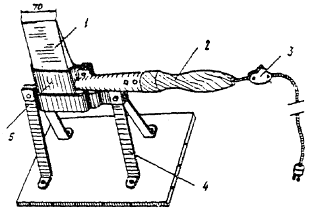 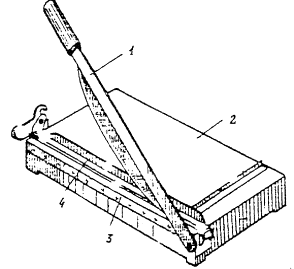 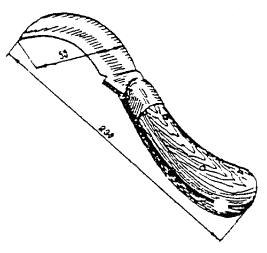 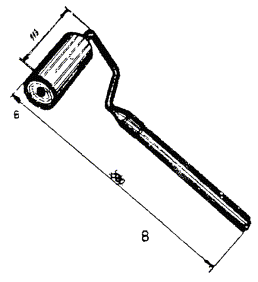 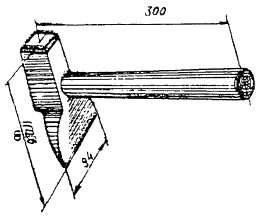 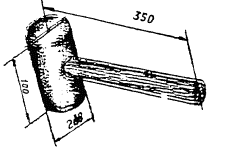 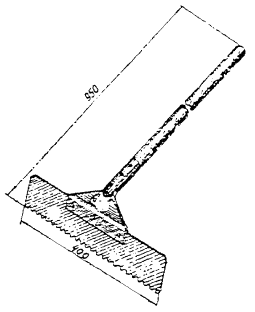 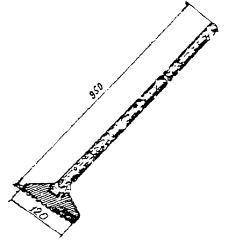 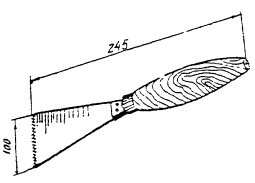 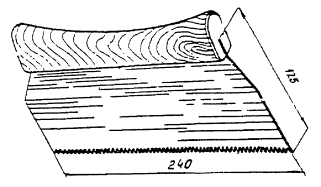 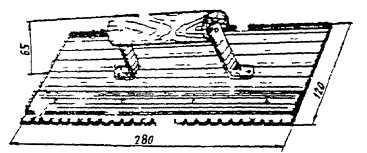 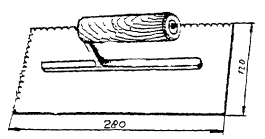 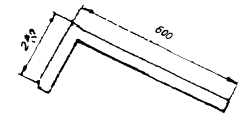 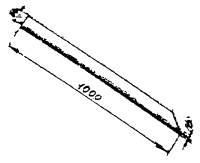 Как выполняется настил линолеума? Этим вопросом задаются многие соотечественники, решившие использовать в ремонте своей квартиры это практичное и доступное в плане стоимости покрытие пола.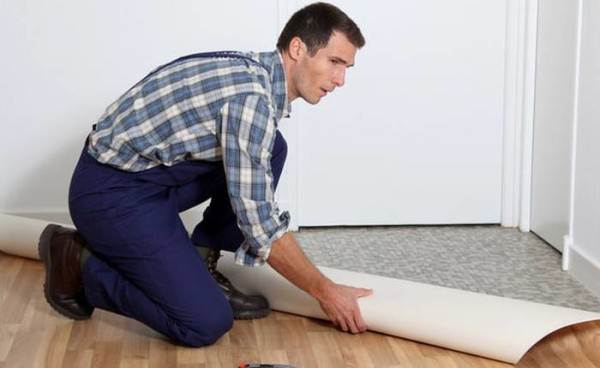 Выбор материалаТехнология монтажа этого изделия зависит от многих критериев и, прежде всего, от типа линолеума.Современный продукт по назначению подразделяется на следующие категории:домашний (бытовой);полукоммерческий;коммерческий.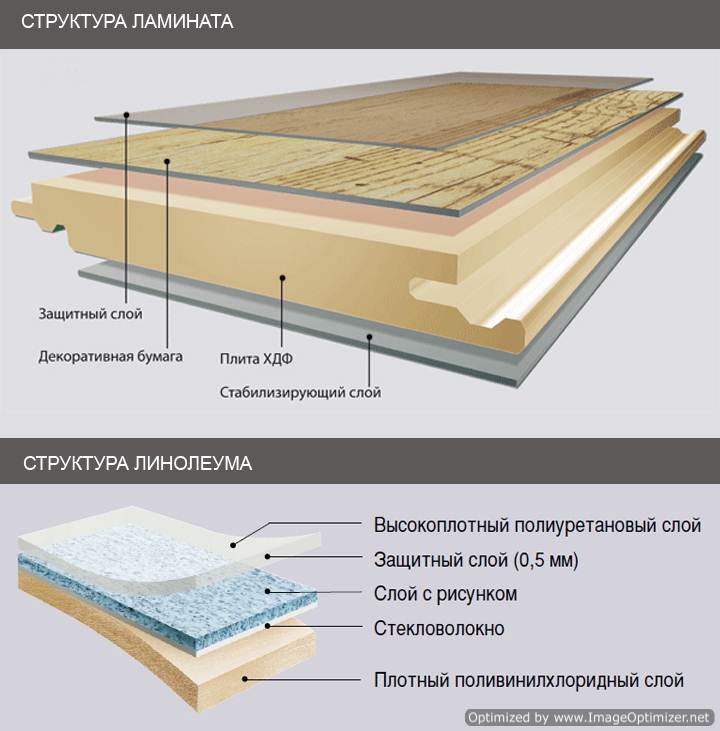 Коммерческий линолеумТакая классификация указывает на степень устойчивости покрытия к механическому воздействию, в первую очередь, к истиранию. В соответствии с данной классификацией, первая группа используется в жилых помещениях, вторая группа – в зданиях со средними показателями проходной способности.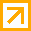 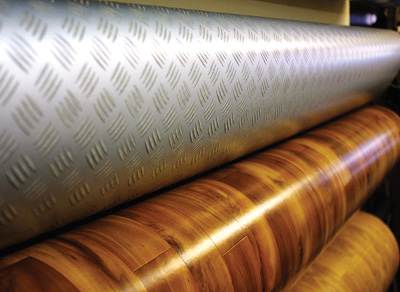 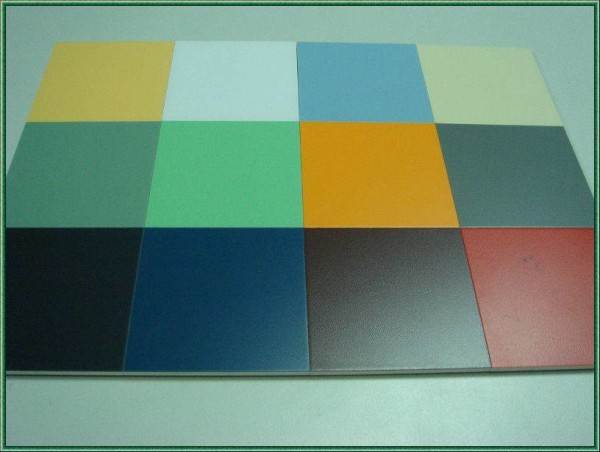 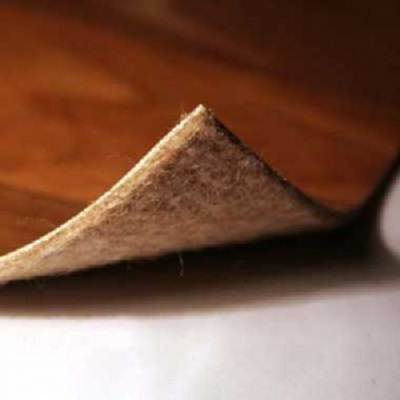 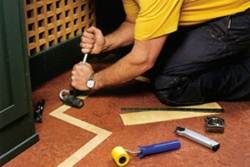 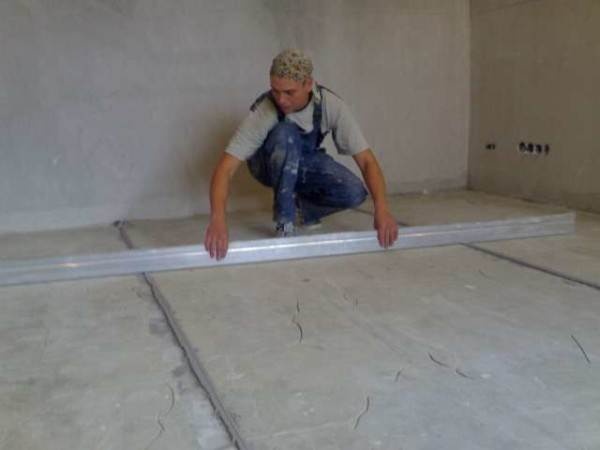 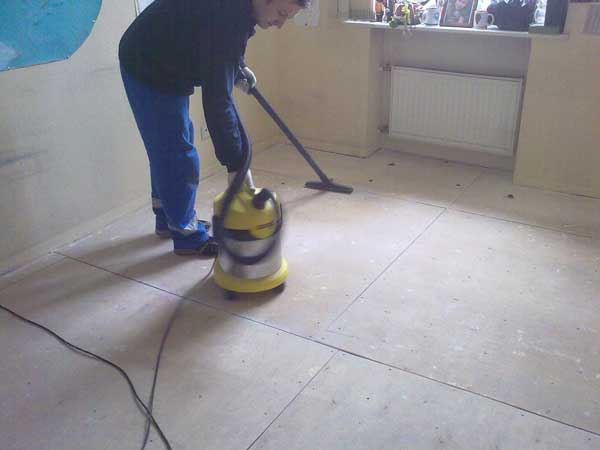 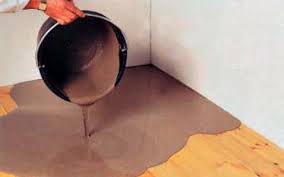 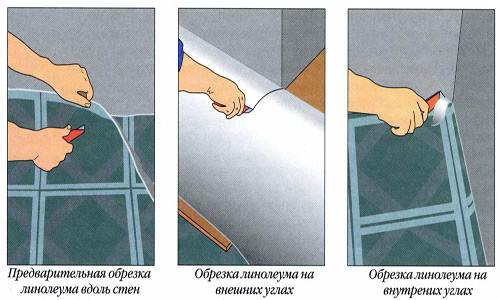 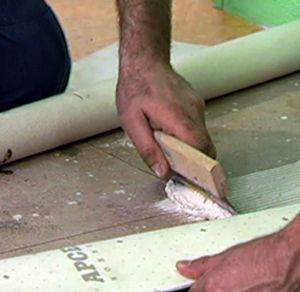 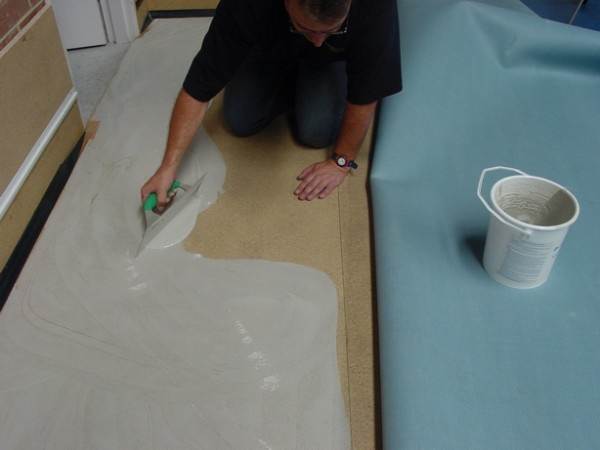 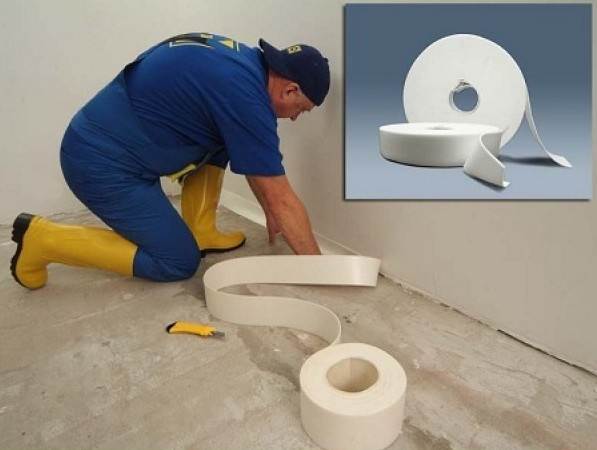 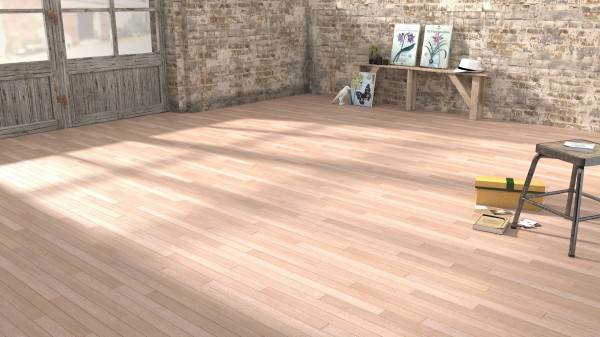 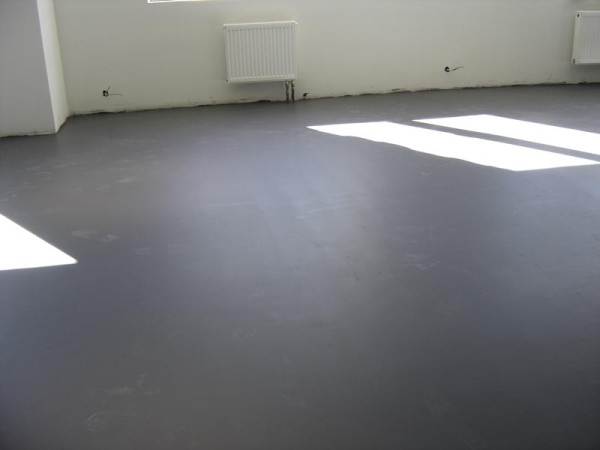 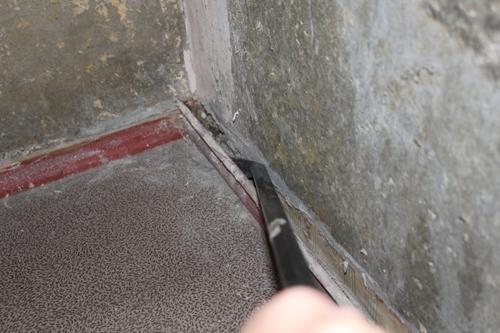 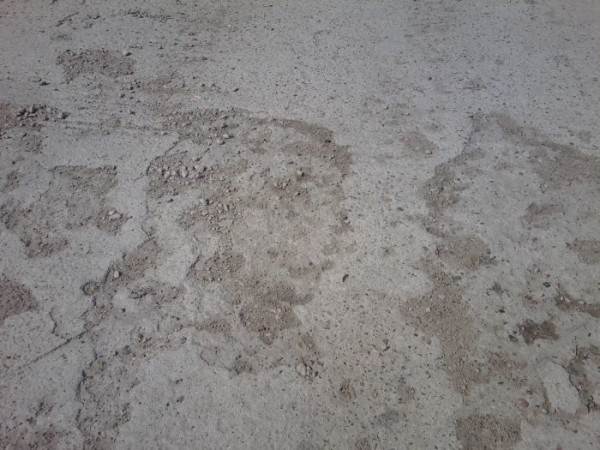 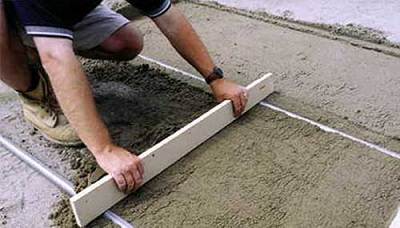 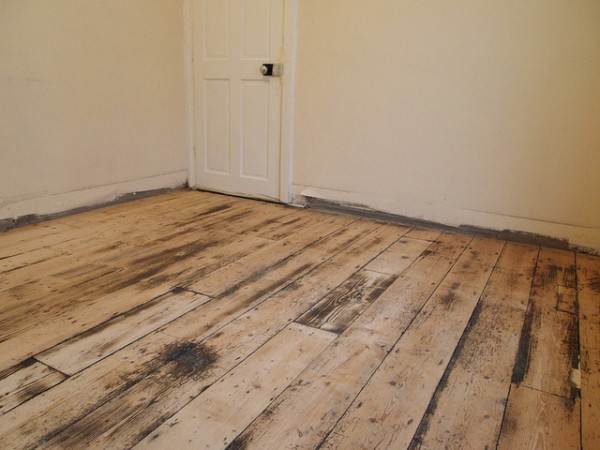 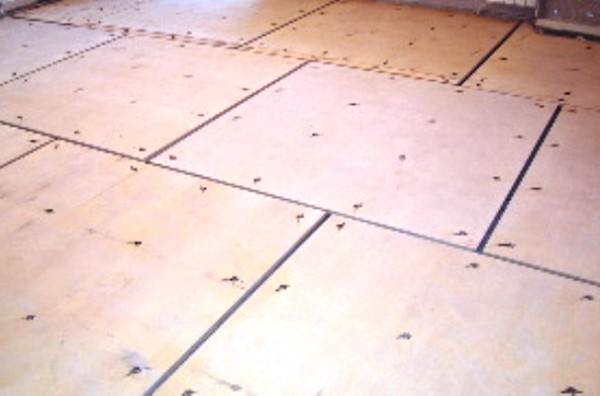 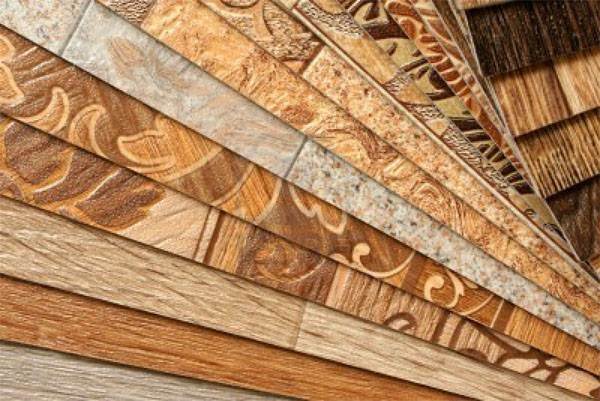 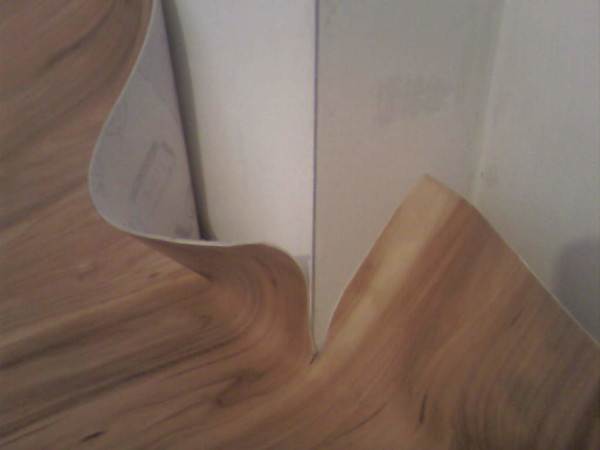 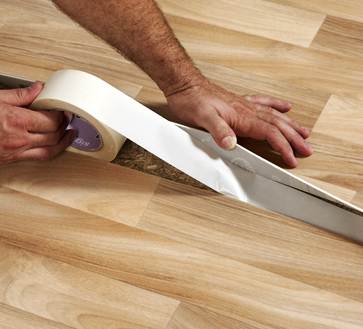 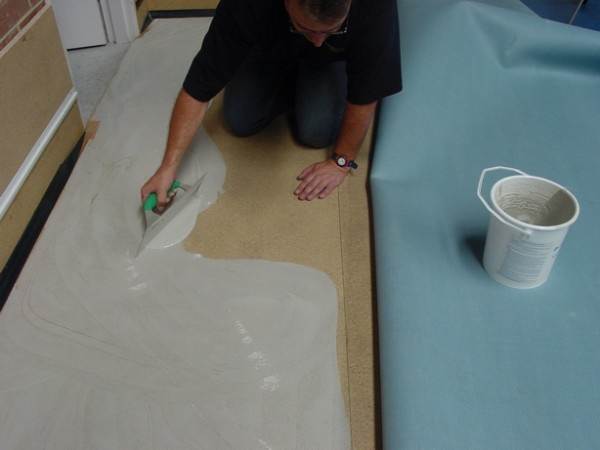 ПРИЖИМНАЯ ПЛАНКА ДЛЯ ЛИНОЛЕУМА: ХОРОШИЙ СПОСОБ КРЕПЛЕНИЯ И СТЫОдним из вариантов красивого оформления стыков линолеума является использование прижимной планки. Её монтаж доступен даже непрофессионалам, и не требует особых инструментов или материалов, в отличие от сварки.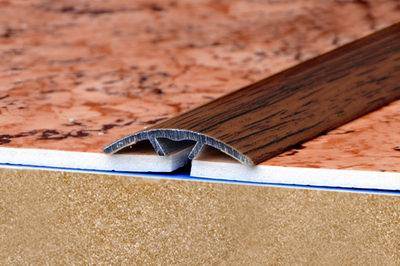 Соединение двух листов линолеума планкойПрименениеСтыковочная планка для линолеума может быть использована в следующих случаях:Для стыковки двух листов линолеума, как аналог холодной или горячей сварки. Минусом этого варианта является появление неровности, пол будет труднее мыть и ходить по нему.Для соединения линолеума с другим покрытием, например, с плиткой или ламинатом. Это основной способ использования таких планок, так как они позволяют быстро, красиво и долговечно оформить переход двух материалов, нивелировать разницу их высот.Закрытие щели в дверном проеме. По технологии, даже если в смежных комнатах используется одинаковое покрытие, нельзя делать их пол монолитным. Нужно разделять комнаты зазором 1 см, который будет закрывать планка (порожек).Для крепления линолеума к полу в маленьких помещениях, где не используется клей.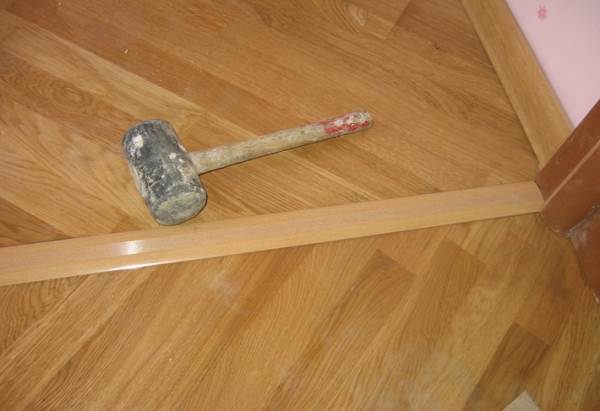 На фото показано использование порожка в дверном проемеКонечно же, в основном их используют для эстетического оформления крепления. Но не стоит забывать и о практических плюсах: в щель не будет забиваться грязь и попадать влага, торцы материала будут надежно защищены.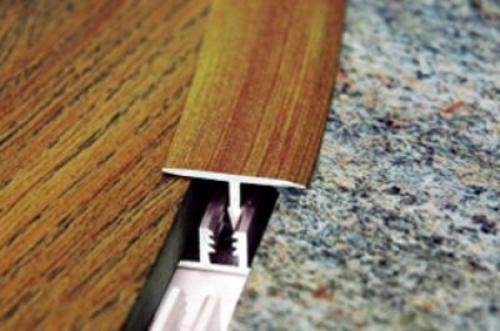 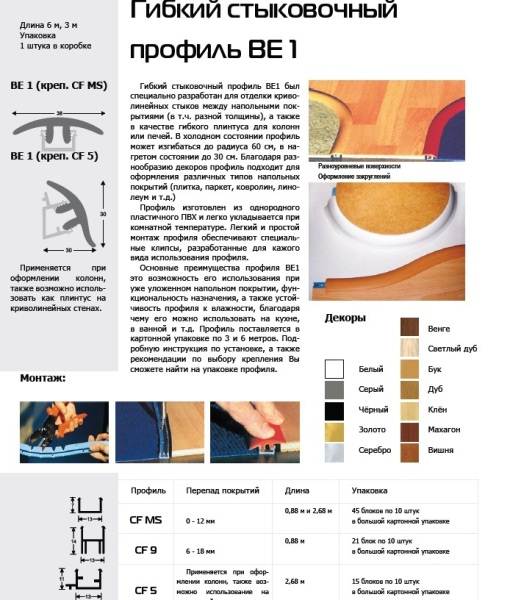 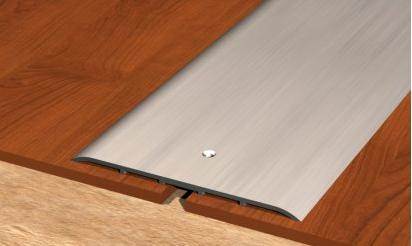 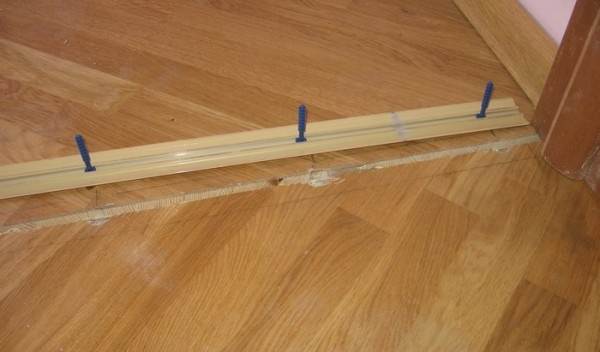 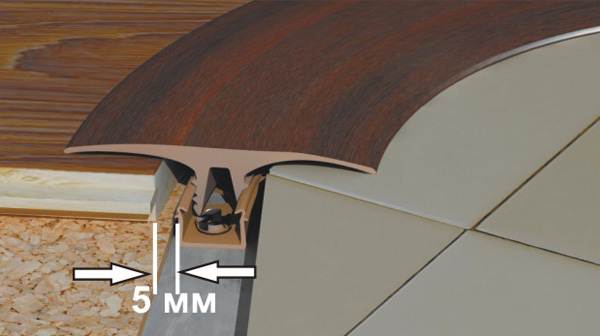 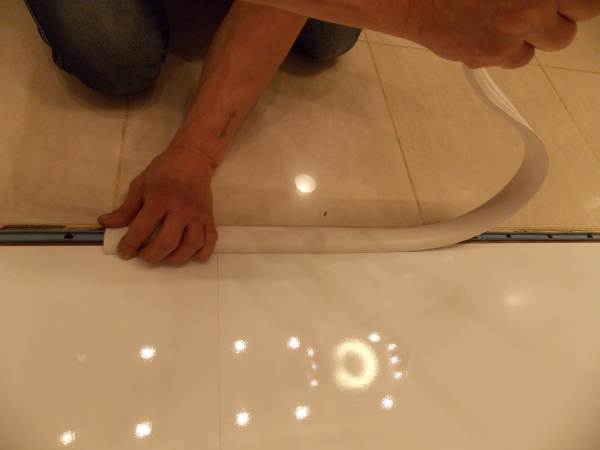                  Тестовые задания Задание:        Выбрать правильный ответ1.        В помещениях с длительным пребыванием людей применяется линолеум:        а) на тканевой основе                      б)        на теплозвукоизолирующей2.        Сколько суток выдерживают рулоны линолеума в горизонтальном положении  перед настилкой?а) 2        б) 3        в) 43. В каком положении хранят рулоны линолеума?
        а) в вертикальном            б) в горизонтальном4. Каким инструментом выполняют прирезку кромок:            а) ножом         б) ножницами5. Мастику наносят на основание слоем:          а) 0,8мм        б) 0,5мм        в) 0,1мм6. Загустевшую мастику прогревают на: а)электроплитке         б)  открытом огне         в)        в посуде с горячей водой7.Перечислите основные способы укладки и линолеума.8. Перечислите типы линолеума в зависимости от условий эксплуатации.Составление инструкционно - технологических карт на выполнение полов из ковролина, ворсолановых покрытий.Технология укладки ковролина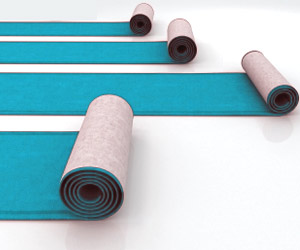 В качестве напольного покрытия всё большей популярностью и спросом пользуется ковролин. Ширина современных ковровых покрытий позволяет укрыть поверхность всего пола в комнате без стыков и швов. Если помещение очень просторное, то приходится использовать несколько полотнищ ковролина. В этом случае необходимо учесть, что на стыке полотнища должны иметь параллельно направленный ворс и рисунок.Способы укладки ковролина на основной пол:
- Насухо;
- На клей;
- На двусторонний скотч;
- На растяжках.Ковролин на текстильной основе.При укладке коврового покрытия, имеющего тканевую основу, используется подложка на основе войлока или пенорезины. Существует два метода укладки ковролина с натяжкой:
- С помощью стрейчингов
- С закреплением на деревянные рейки.Стрейчинг - это деревянная фиксирующая планка небольшой толщины с зубчиками, которая прибивается или приклеивается к бетонной основе пола. Затем на нее натягивается ковровое покрытие. Второй, более простой, способ заключается в закреплении ковролина с помощью гвоздей и скоб на деревянные рейки, прибитые к основному полу.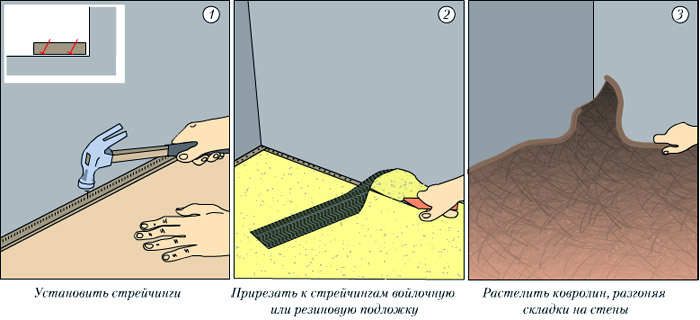 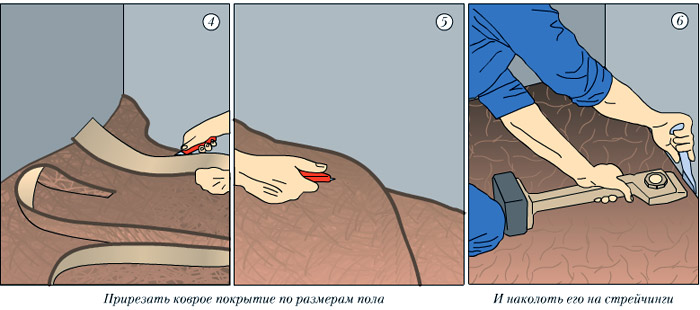 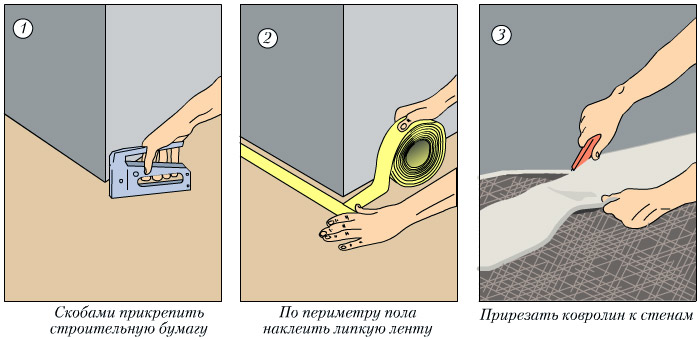 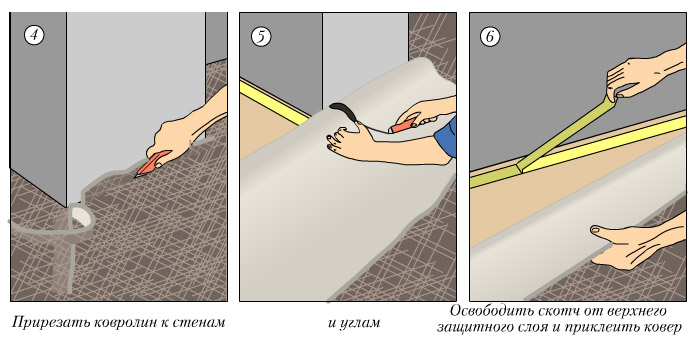 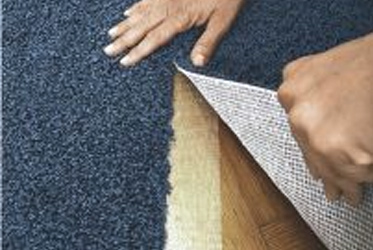 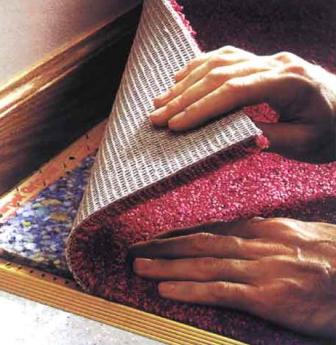 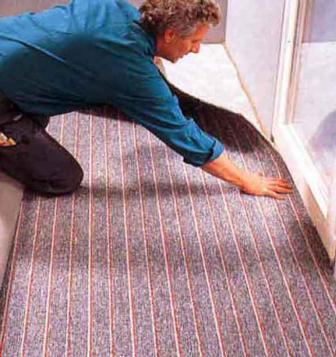 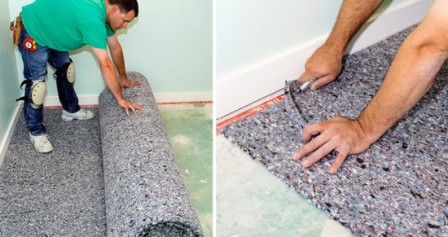 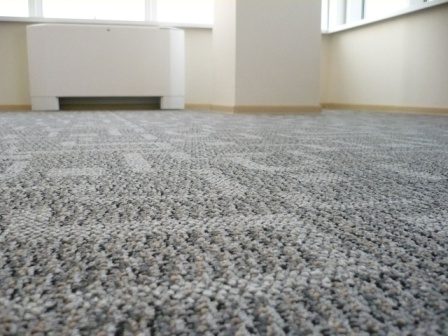  3.Составление инструкционно - технологических карт                                                                    на   выполнение   натяжных потолков.          Устройство натяжных потолков гарпунным способомНатяжной потолок справедливо считается одним из самых популярных вариантов отделки разных помещений, начиная с жилых комнат и заканчивая офисами и другой коммерческой недвижимостью. Наибольшее распространение получил гарпунный способ устройства натяжных потолков. Его грамотное применение позволяет получить на выходе не только эстетически привлекательную, но и надежную отделочную конструкцию с длительным сроком службы.Особенности конструкции и преимущества практического примененияНатяжной потолок представляет собой металлический или пластиковый каркас, обтянутый декоративным материалом. В качестве последнего используется ПВХ пленка или бесшовное текстильное полотно. Конструкция монтируется непосредственно под черновым потолком и предназначена для отделки и оформления различных помещений. Основной областью практического применения натяжных потолков выступает жилищное строительство. Другое популярное направление использования – коммерческая недвижимость в виде офисов, торговых площадей, развлекательных центров и т.д.Популярность натяжных потолков объясняется несколькими очевидными преимуществами этого варианта отделки. В числе наиболее значимых из них следует отметить такие:эстетичность. Главный плюс рассматриваемого варианта отделки. Разнообразие цветовых и текстурных вариантов позволяет создать стильный и красивый интерьер любого помещения;технологичность. Натяжная конструкция позволяет создать сложные по конфигурации потолки, для чего достаточно пригласить квалифицированных установщиков;долговечность. Стандартная гарантия на работы по устройству натяжных потолков составляет 5-10 лет. При эксплуатации в подходящих условиях обеспечивает намного больший срок службы, равный, как минимум, 25-30 годам;водонепроницаемость. Единственный способ отделки, который обеспечивает защиту внутреннего пространства комнаты от протечек. Кроме того, исключает образование конденсата при монтаже в помещениях с высоким уровнем влажности;дополнительные шумо- и теплоизоляция. При грамотном выборе конструкции натяжного потолка и правильном выполнении работе по его монтажу повышается комфортность пребывания в помещении, одновременно уменьшая уровень расходов на обогрев постройки.Способы монтажа натяжных потолков, их достоинства и недостаткиДля получения качественного, красивого и долговечного натяжного потолка требуется выполнение двух обязательных условий. Первое – это выбор подходящего способа монтажа, а второе – четкое выполнение технологических требований в ходе его практической реализации. Различают 4 основных метода устройства натяжных потолков, особенности каждого из которых необходимо рассмотреть подробнее.ГарпунныйСамый популярный метод монтажа. Несмотря на несколько большую, по сравнению с альтернативными вариантами, стоимость, широко применяется на практике, так как обеспечивает надежность и прочность конструкции.Главная особенность гарпунного способа крепления – наличие по периметру полотна приваренного в заводских условиях крепежа в форме крючка – гарпуна, который и дал название технологии. С его помощью происходит фиксация ПВХ-пленки или ткани в алюминиевом или пластиковом каркасе, причем для производства монтажных работ не требуется профессиональных знаний или навыков.Единственным условием, выполнение которого необходимо, выступает проведение предварительных замеров и, как следствие, точность изготовления гарпуна. Даже небольшие отклонения в размерах приведут к провисанию полотна или появлению складок, ухудшающих внешний вид отделки.Главными достоинствами гарпунного метода устройства натяжного потолка являются:изготовление крепежа и остальных конструкций в заводских условиях на основании данных, полученных в ходе предварительных замеров, что обеспечивает точность геометрических размеров;минимальный уровень трудозатрат, необходимых для непосредственного выполнения монтажа;высокие прочностные и несущие характеристики смонтированного полотна;использование для многоярусных потолочных конструкций;отсутствие необходимости в обязательном приобретении и установке дополнительных декоративных элементов – потолочных плинтусов или заглушек, хотя в некоторых случаях их монтаж целесообразен;возможность демонтажа натяжной системы при необходимости ремонта или для выполнения других работ с последующей обратной установкой без потери в эстетичности или эксплуатационных характеристиках.ШтапиковыйФиксация полотна выполняется при помощи специального держателя – штапика, который монтируется внутри каркасного профиля. Фактически, штапик жестко зажимает ткань или ПВХ-пленку, обеспечивая при этом достаточный уровень натяжения. Главный плюс такой системы крепления – минимальные требования к точности размеров полотна и конструкций каркаса, что исключает необходимость их изготовления в заводских условиях.Другими преимуществами этого способа монтажа выступают:меньшая стоимость натяжного потолка;простая и удобная возможность регулирования уровня натяжения полотнища, для чего достаточно слегка сдвинуть штапик;использование для устройства несущего каркаса профиля большей ширины, позволяющего скрыть дефекты чернового потолка.Применение штапикового метода устройства натяжного потолка сопровождается рядом недостатков. Главный из них – это высокие требования к квалификации монтажников. Кроме того, крайне затрудняется выполнение работ в труднодоступных местах, например, вблизи труб или вытяжки, а также появляется необходимость в дополнительных расходах на покупку и установку потолочного плинтуса.КлиновыйМодифицированный вариант предыдущего метода монтажа. Он предполагает использование вместо штапика специальных клиньев, которые имеют форму конуса и также располагаются внутри профиля. Их назначение – жесткая фиксация полотна и обеспечения требуемого уровня его натяжения.Основными преимуществами клинового варианта крепления следует считать такие:отсутствие серьезных требований к точности замеров габаритов полотна;корректировка размеров отдельных деталей каркаса, а также ПВХ-пленки или ткани непосредственно на объекте в процессе выполнения работ;доступная стоимость, сопоставимая со штапиковой системой крепления.Главный недостаток этого способа монтажа – невозможность разборки потолка. Кроме того, при нарушениях в технологии производства работ нередко возникают провисания полотнища, устранение которых становится непростой проблемой. Также необходима покупка и установка декоративного потолочного плинтуса.КлипсовыйНазвание метода произошло от слова «clips», которое переводится как «зажим» или «прищепка», что наглядно демонстрирует суть этого варианта крепежа. Он выступает своеобразной комбинацией гарпунной и клиновой систем, совмещая достоинства каждой из них. Основной элемент фиксации – специальная защелка, которая выполняется при изготовлении несущего профиля и используется для закрепления полотна.Главные достоинства клипсовой системы монтажа состоят в следующем:сжатые сроки устройства натяжного потолка;отсутствие необходимости в покупке и установке плинтуса;возможность монтажа полотна без нагревания.Ключевой недостаток рассматриваемого метода производства работ по устройству натяжного потолка – высокая стоимость. Технология заслуженно считается самой дорогой, что объясняется расходами на изготовление алюминиевого профиля с защелкой.Технологическая схема монтажа натяжного потолка гарпунным способомКак уже было отмечено выше, гарпунная система крепежа считается самым популярным и востребованным вариантом выполнения работ по устройству натяжных потолков. К числу наиболее важных ее достоинства относится предельно простая технологическая схема монтажа. Перед тем, как приступить к работе, необходимо подготовить инструмент и оборудование. В его состав входят:строительный уровень (лучше всего – лазерный);комплект конструкций натяжного потолка – алюминиевый или пластиковый профиль и ПВХ-полотно с приваренным по периметру гарпуном;перфоратор, оснащенный подходящими сверлами;монтажный шпатель с особой формой кромки;крепеж в виде саморезов и дюбелей;тепловая пушка.Технологическая схема устройства натяжного потолка гарпунным способом включает в себя последовательное выполнение нескольких операций:разметка высоты размещения натяжного потолка и отдельных элементов конструкции;фиксация на поверхности стены алюминиевого или пластикового профиля. В некоторых случаях допускается его крепление непосредственно к черновому потолку, что требует большего расходов времени и денежных средств;вставка гарпуна внутрь алюминиевого профиля при помощи специального шпателя;нагревание полотна тепловой пушкой, в результате которого происходит его натягивание и выравнивание;при необходимости - выполнение технологических отверстий и последующий монтаж светильников;при необходимости – установка дополнительного декоративного элемента, предназначенного для закрытия пространства между поверхностью стены и полотном натяжного потолка. В подобном качестве используются различные изделия – заглушки, специальные шнуры, потолочные карнизы и плинтусы.Для успешного выполнения работ по монтажу натяжного потолка с применением гарпунной системы крепежа не требуется каких-либо профессиональных навыков и знаний. Вполне достаточно четко следовать инструкциям по установке каждого из элементов конструкции. Поэтому нет ничего удивительного в том, что нередко производством монтажных работ занимается непосредственно владелец помещения. Вполне логично, что в подобной ситуации крайне полезно знать наиболее типичные ошибки, допускаемые на практике.Частые ошибки при практическом применении гарпунного методаНесмотря на кажущуюся простоту технологии устройства натяжных потолков гарпунным способом, далеко не всегда конечный результат работы устраивает владельца. Самой частой ошибкой в процессе монтажа выступает образование широкой щели между стеной и полотнищем потолка или профилем каркаса.Можно выделить две основные причины возникновения подобной проблемы. Первая заключается в неровности самой стены. Она проверяется при помощи строительного уровня на этапе подготовки к монтажу несущего профиля. Для выравнивания используются различные способы, например, установка различных молдингов.Вторая причина связана с ошибками непосредственно при монтаже. Они выражаются в неправильном натяжении полотна или неверном определении расстояния между соседними крепежными элементами.Среди других ошибок, часто встречающихся при устройстве натяжного потолка гарпунным способом, следует отметить такие:ненадежное и непрочное крепление несущего профиля (следствием становится деформация потолочной конструкции);чрезмерное или недостаточное натяжение ПВХ-пленки или ткани (в первом случае уменьшается срок службы материала, во втором – появляются провисания и теряется эстетичность);отсутствие термоизоляции при монтаже светильников (приводит к нагреванию и последующей деформации декоративного полотна);чрезмерное нагревание полотна (выше +70 градусов), в результате чего не только повреждается полотно, но и возникает высокий риск пожара;неправильные результаты замеров. Стандартная ошибка, выступающая следствием непрофессионализма или невнимательности замерщика;использование заглушек из нескольких частей, что нередко становится причиной их последующего выпадения.Демонтаж натяжного потолка с гарпунной системой монтажаРаботы по демонтажу натяжного потолка выполняются в порядке, обратном тому, который используется для устройства конструкции. Последовательность производимых действий в этом случае выглядит следующим образом:сначала снимается декоративная накладка или лента (при их наличии);затем выполняется наиболее важная операция – в профиль аккуратно вставляется монтажный шпатель, при помощи которого часть багета отгибается;после этого требуется специально изготовленным крючком поддеть гарпун и вытащить его из профиля;далее требуется продолжить извлечение гарпуна, вытягивая его за освободившийся конец при помощи плоскогубцев. Обязательное условие – приложение усилий непосредственно к гарпуну, а не ПВХ-пленке;на завершающем этапе требуется плавно демонтировать полотно, которое уже не удерживается гарпунной системой.Популярные в России производители натяжных потолковСегодня на российском рынке представлено большое количество предприятий, давно и успешно занимающихся изготовлением натяжных потолков и комплектующих к ним. В число наиболее популярных компаний-производителей входят:MSD (Китай). Бесспорный лидер бюджетного сегмента рынка, причем не только отечественного, но и мирового. Главный аргумент в пользу приобретение продукции MSD – доступная цена;Descor (Германия). Сочетает традиционное немецкое качество изготовления с разумной стоимостью. Специализируется на тканевых натяжных потолках;Clipso (Франция). Один из главных поставщиков потолочных конструкций натяжного типа в премиальном сегменте. Главные достоинства – отменное качество, долговечность и продуманный дизайн;AlkorDraka (Голландия). Еще один производитель из Европы, работающий на среднем и премиальном ценовом сегменте. Продукция предприятия отличается практичностью, цветовым и текстурным разнообразием;Barrisol (Франция). Один из мировых лидеров среди предприятий, специализирующихся на производстве натяжных потолков. Имеет производства в разных странах, включая Китай и Россию.Стандарты и нормы, регламентирующие производство и устройство натяжных потолковНесмотря на то, что технологию устройства натяжных потолков сложно назвать инновационной, в настоящее время попросту не существует разработанных для нее ГОСТов и СНиПов. Чаще всего, предприятия-производители руководствуются техническими условиями, которые составляют самостоятельно.Подрядные организации, которые занимаются выполнение монтажных работ, используют либо ГОСТ Р 58324-2018, предназначенный для подвесных потолков, либо отдельными положениями других нормативных актов. К числу последних относятся: СНиП 12-01-2004, СНиП 31-01-2003, СНиП 31-05-2003 и подобные им документы, регламентирующие правила строительства в целом.                         Контрольные вопросы1. Перечислите основные достоинства натяжных потолков.2. Перечислите основные недостатки натяжных потолков.3. Перечислите системы , методы крепежа натяжных потолков.4. Назовите параметры толщины натяжных потолков.5. Каков средний удельный вес натяжного потолка?6. Назовите интервал допустимых температур эксплуатации натяжных потолков.7. Назовите гарантированный срок эксплуатации натяжных потолков.                  4. Домашнее задание     Изучить  внимательно  предложенный  материал,  составить подробный  конспект,  ответить  на  контрольные  вопросы  и вопросы  теста.  Выполненную  в тетради  работу  необходимо  сфотографировать  и  переслать  мне  на  электронную  почту  (или на«Ватсап»)  для проверки  и  оценки.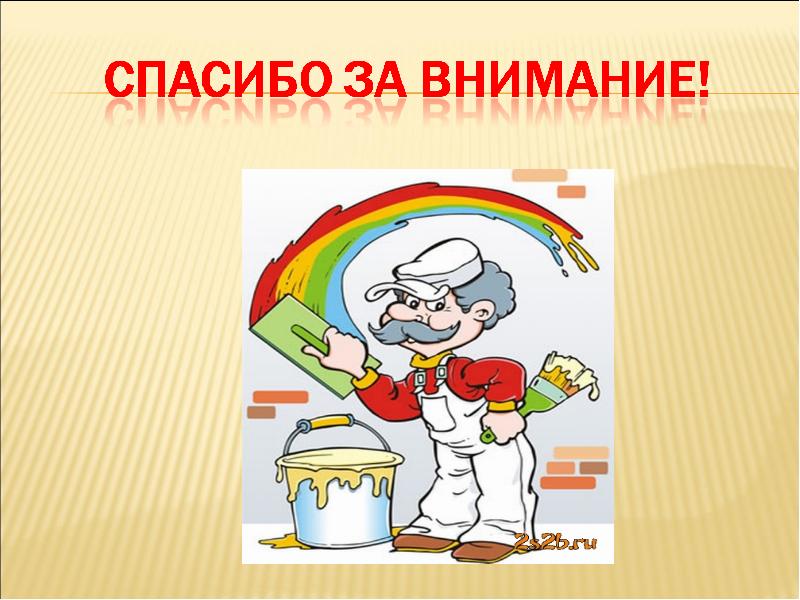 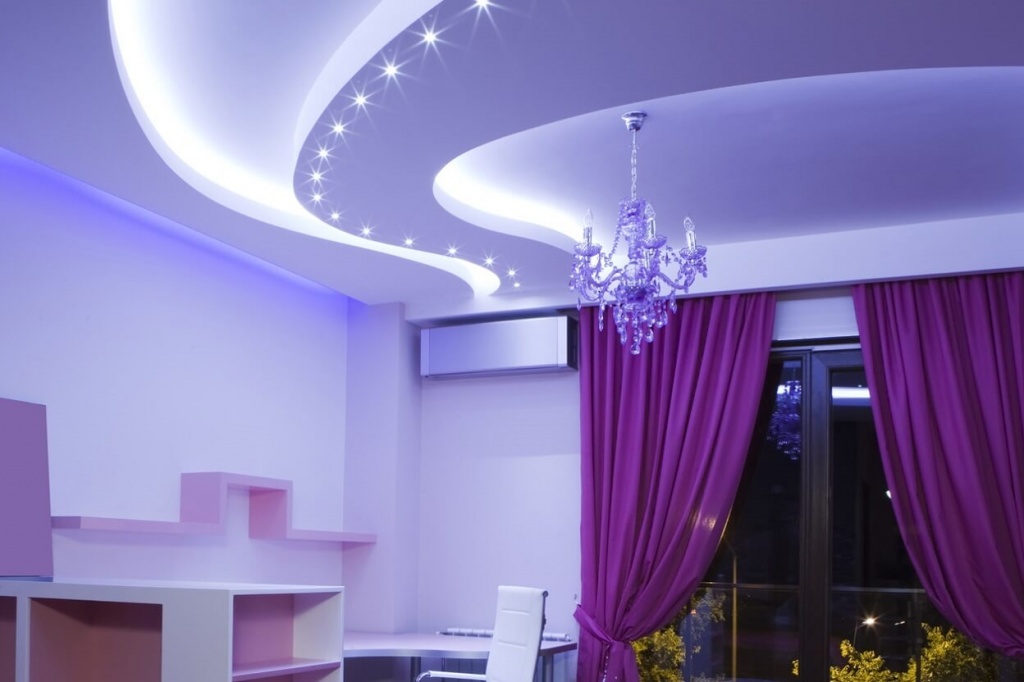 Рис. 1. Многоуровневый натяжной потолок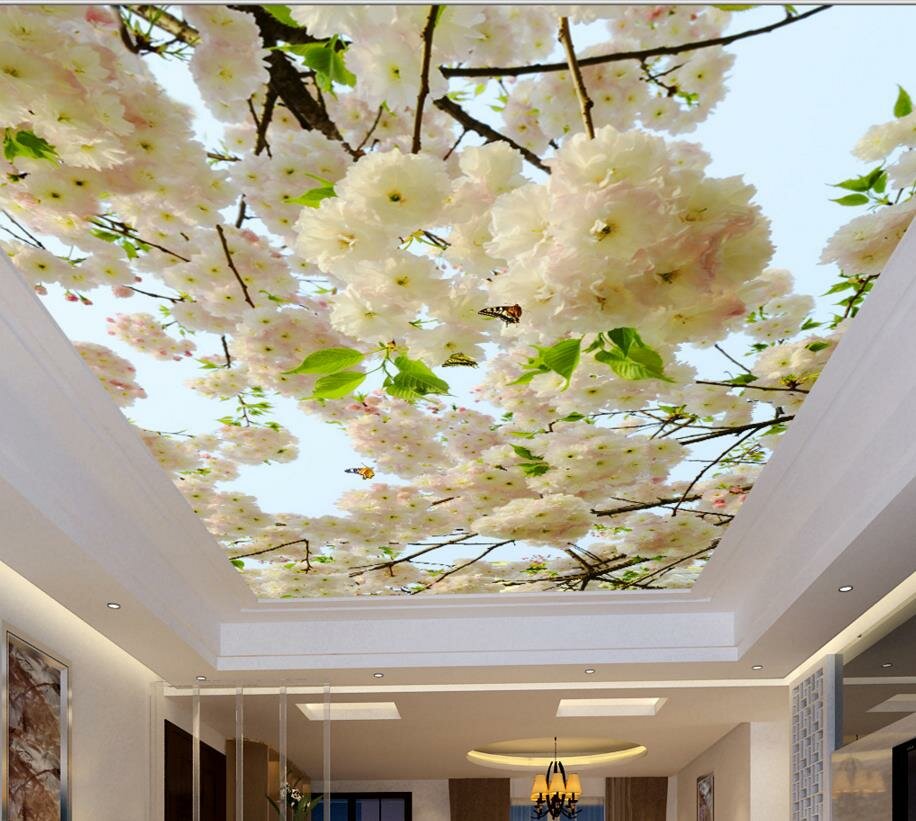 Рис. 2. Натяжной потолок с рисунком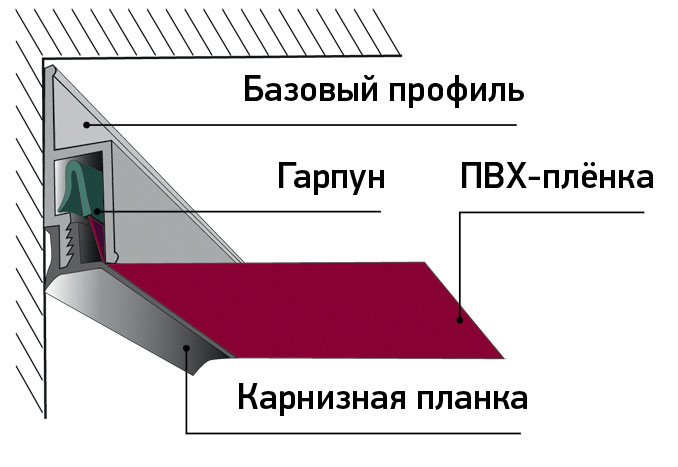 Рис. 3.Схема крепления гарпунным способом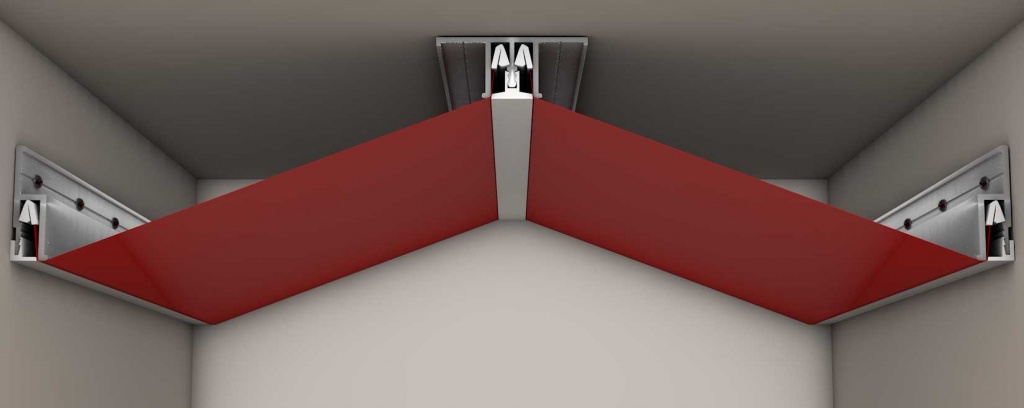 Рис. 4. Натяжной потолок с гарпунной системой крепления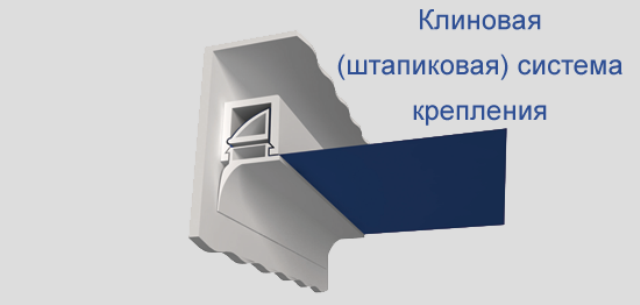 Рис. 5. Схема крепежа клиновым (штапиковым) способом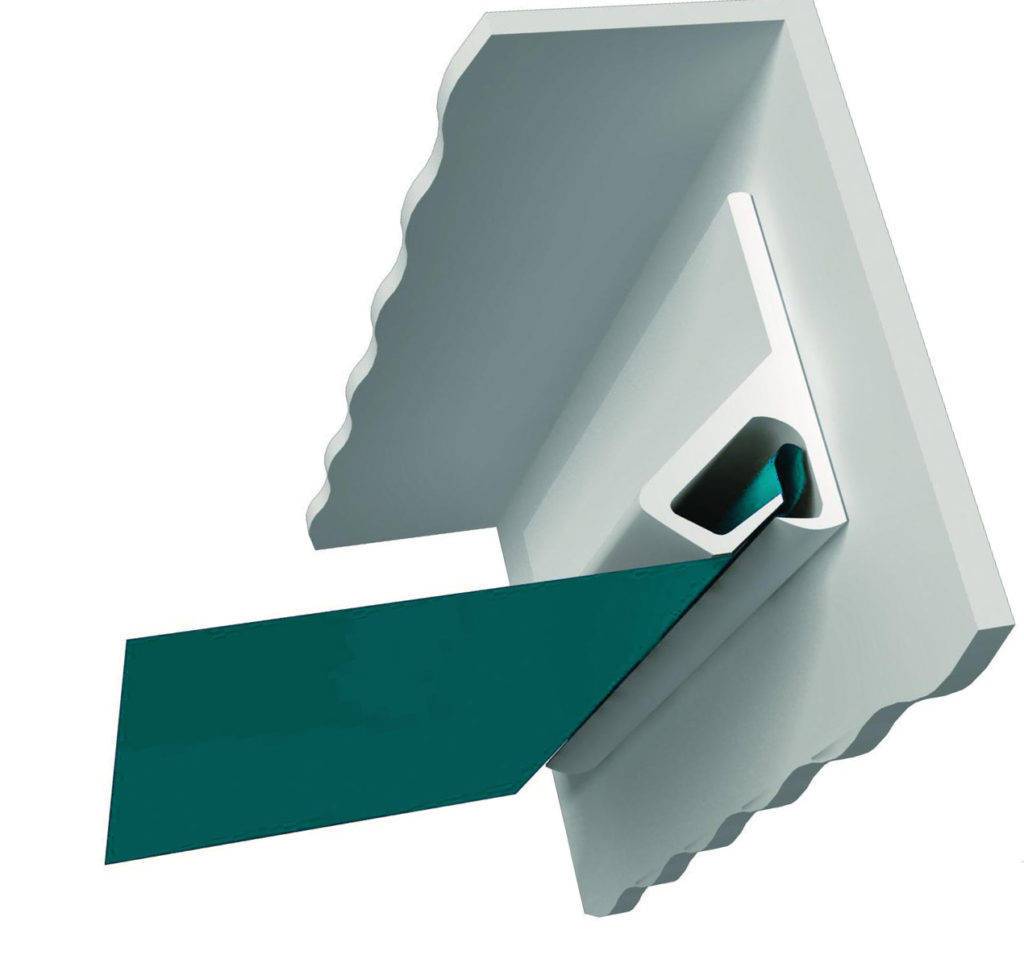 Рис. 6. Схема крепежа клипсовым способом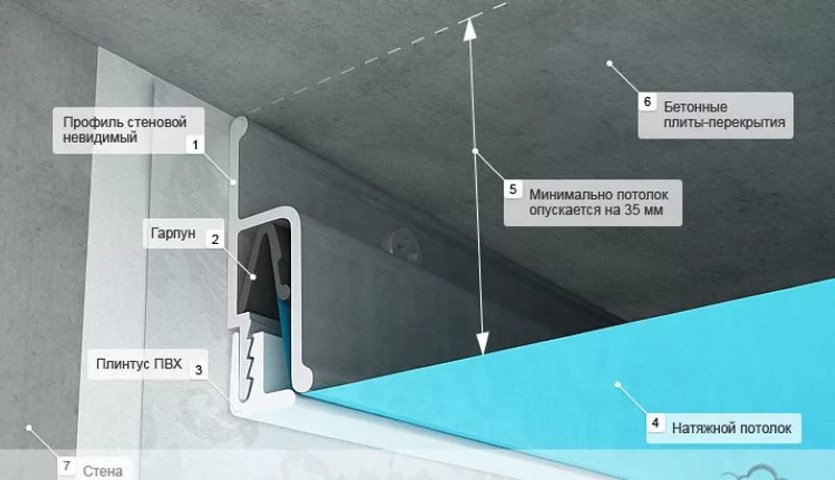 Рис. 7. Основные элементы конструкции натяжного потолка с гарпунной системой крепежа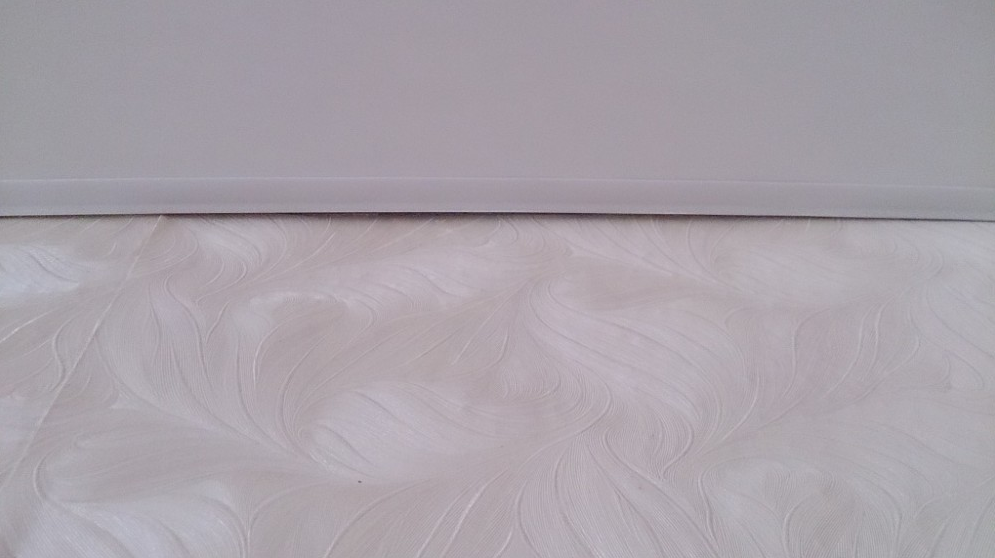 Рис. 8. Щель между стеной и потолком - типичная ошибка при устройстве натяжного потолка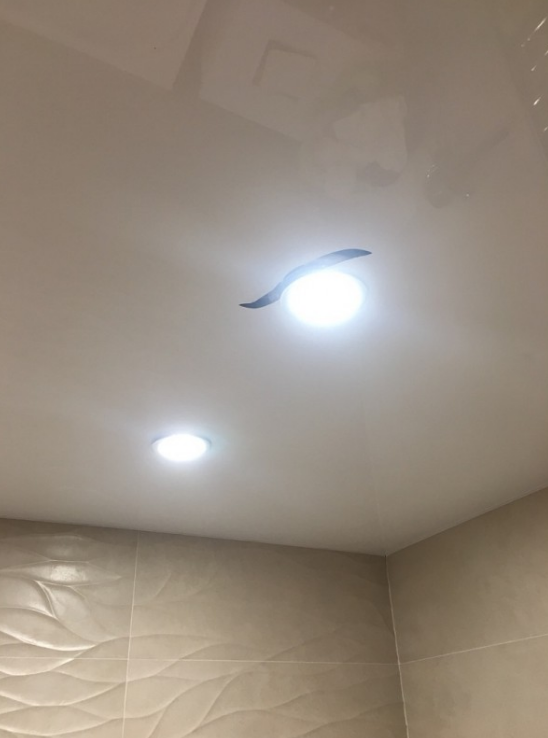 Рис. 9. Неправильная установка светильника в натяжном потолке